1)Identily the specimen?                           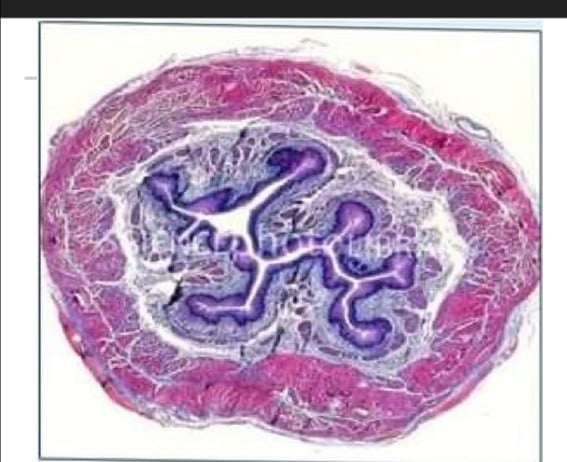 a.Esophagus           xxxb.Appendixc.leumd.Gall bladdere.Duodenum2)One of the following cames the most important nisk for the development of this tumor?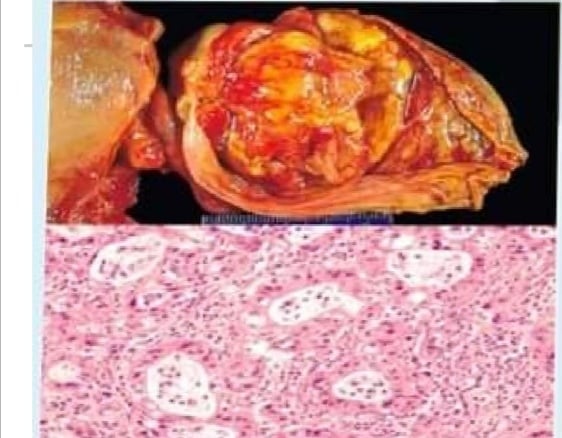 a.Cholelthiasis         xxxb.Hepatitis B infectionC. Primary billary cholangitisd.Pregnancye.Infestation by liver flukes3)What is the labelled structure?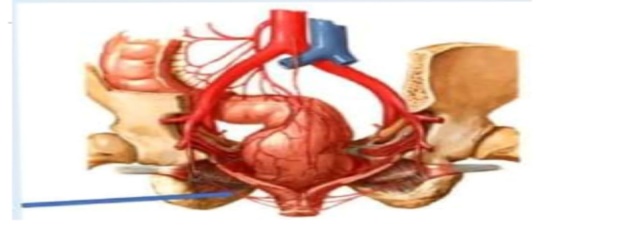 a. Common illac arteryb.Middle rectal aneryExtenal iac arteryd.Infenor rectal artery      xxxe.Intemal mac artery4) One of the following is incorrect about the disease in this picture?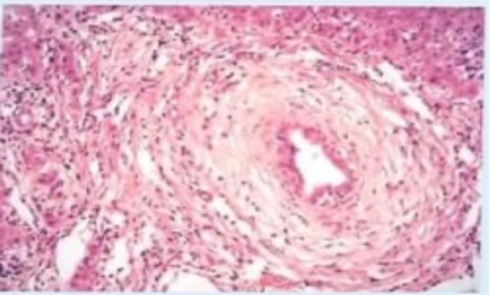 a.70% of individuals with ulcerative colitis present with this disease         xxxb.it has charactenstic sting of beads sign on biliary tree seen by MRIc Il has 2.1 male predominance.d.Pernuclear anti-neutrophil cytoptasmic antibodies(pANCA)are found in most casese.infiammation is assocatiated with obliterative fibrosis which dilate the preserved segments5)A 20 year-old male has complained from abdominal pain for the past 5 years.Lower gastraintestinal endoscopy showed polypoid lesions in the colon. What is best management for the following microscopic and macroscopic appearances shown in the nigures?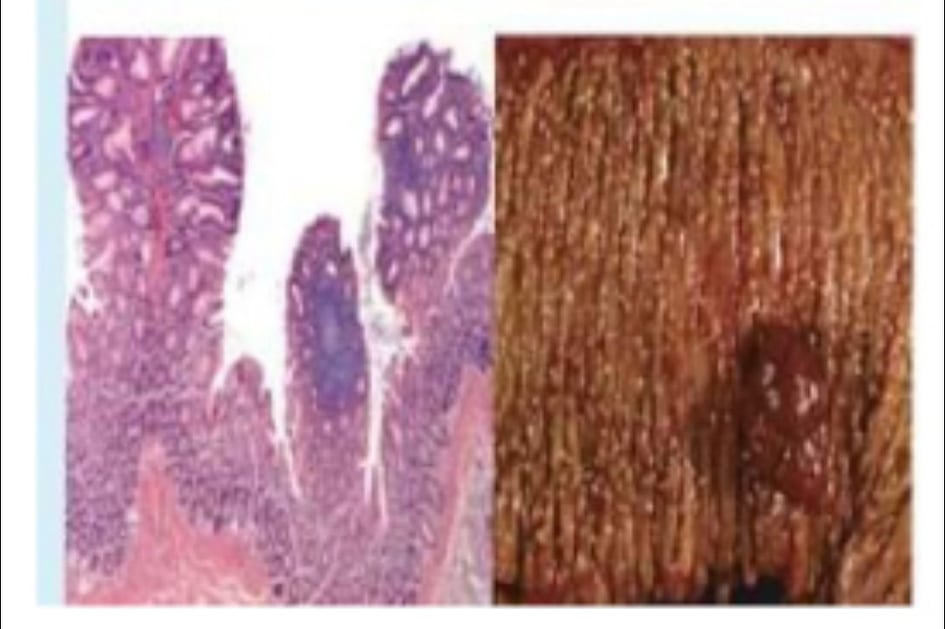 a.Total colectomy.b.Regular endoscopic follow-upc.Fiber-rich foodd.Total colectomy and an endoscopy for the other tamily members        xxxe.long term of corticosteroid and NSAID6)this picture? One of the following has the highest association with the tumor in 29 years old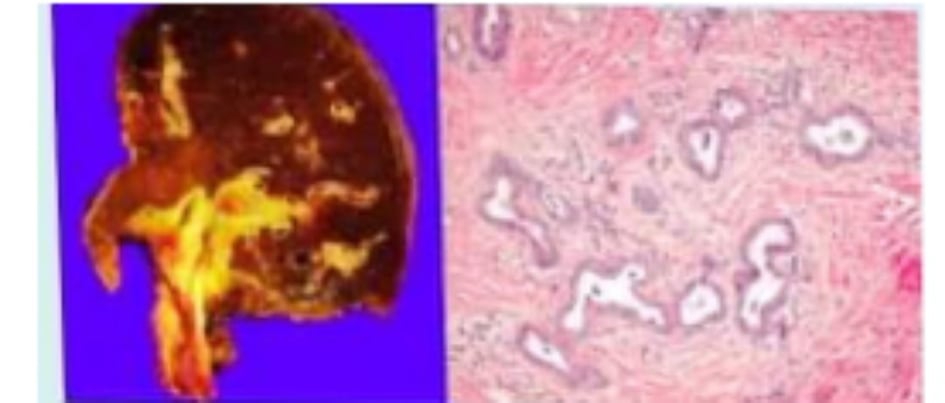 a.Alcohol addictionb.Chronic hepatitis B infectionc.Aflatoxin ingestiond.Non-alcoholic tatty liver diseasee.Opisthorchis infection        xxx7) this picture?A 29-year-old woman sees her physician because she has had abdominal cramps and diarhea for the past years.She is pale and her anemia is confirmed by laboratory test. An endoscopy is performed and tandom biopsy are taken from the small intestine.The microscopic findings shown in this figure.Which of the following statement is true regarding the diagnosis of this case ? 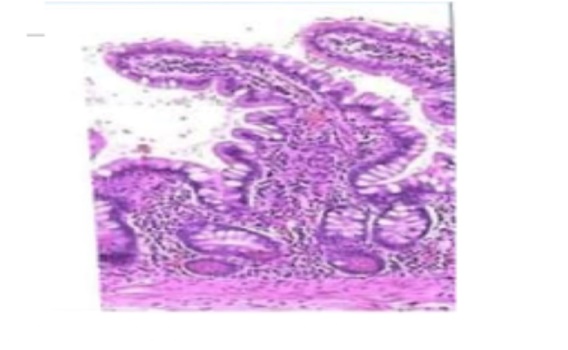 a,Need further investigation to contirm her diagnosisb.She must follow gluten-free diet       xxxc.Atotal colectomy is advised for her case to prevent the prognosis of cancerd.She does not need any further investigation.e.An antibiotic is advised 8) A67-year-old woman has experienced severe nausea,vomiting.early satiety,and a 9-kg weight loss over the past 4months.On physical examination,she has mild muscle wasting The most specitic endoscopic ninding for this patent is involving all the following,except?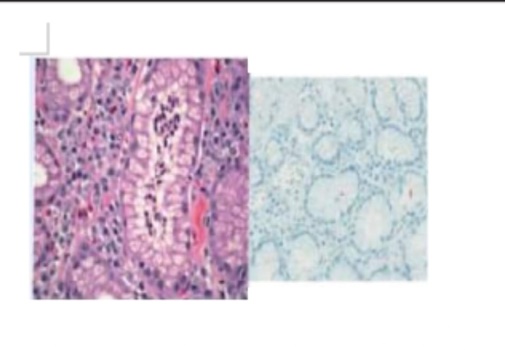 a.Erythematous mucosab.Polypoid lesions     xxxc.Ulcerationd.Thick gastric walle.Antral involvement9) Identity the cells type?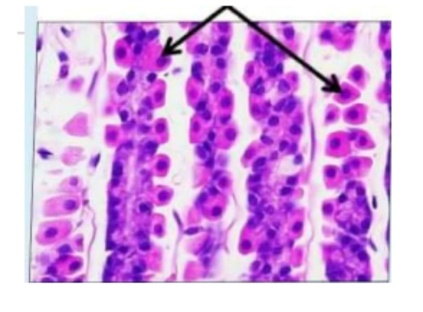 a Paneth cellsb.Enterocytesc Chief cellsd.Hepalocytese. Parietal cells      xxx10) identity the section?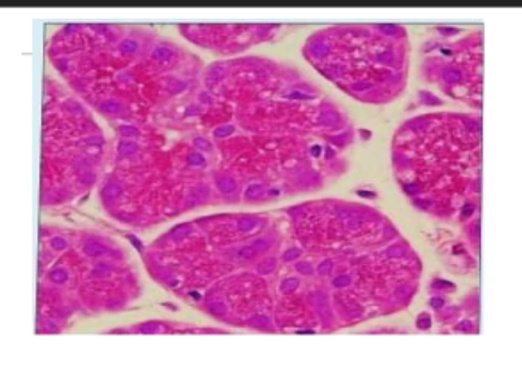 a.Serous demliuneb.Brunner's glandsc.Serous acinl      xxxd.Islets of Langerhanse.Stnated duct11) The image belongs to?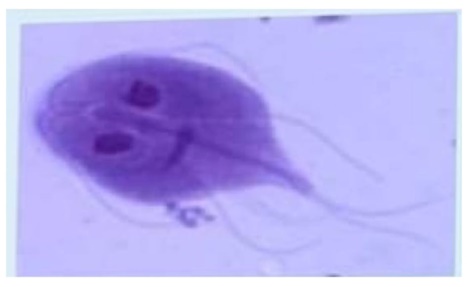 a Balantdium collb.G.lamblia     xxxc.Cryptosporidium parvumd.S.mansonie.Ascaris lumbricolde12) What is the labelled structures?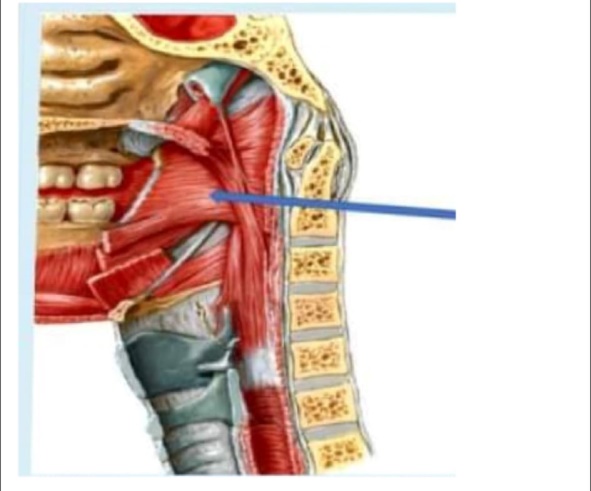 a.Superior constrictor muscle of pharynx         xxxb.Palatopharyngeal musclec.Middle constrictor muscle of pharynxd.Stylopharyngeal musclee.Inferior constrictor muscle of pharynx13) This stnuctune seem to be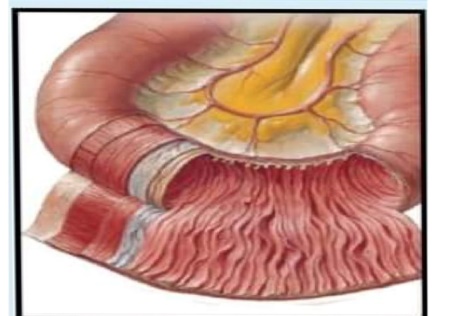 a .Transvarse colonb.Jajunum          xxxc.Duodenumd.Sigmold14) This pattem of growth is related to?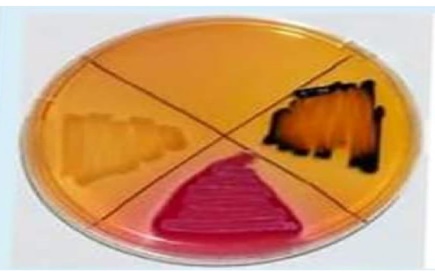 a.V.cholerab.V parahemolyticusc.E colid.Salmonella         xxxe.Shigella15) The histological section is   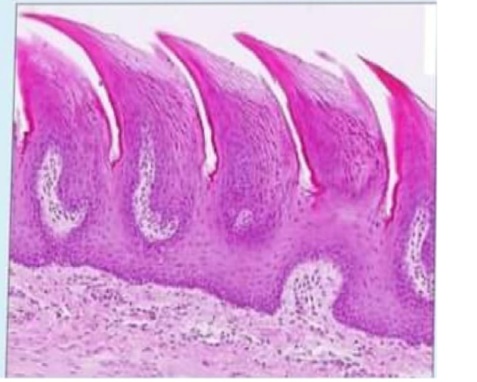 a Intestinal villb.Filliform papillae      xxxc.Foliate papillaedCircumvallate papilaee.Fungiform papillae16) Which of the following is the function of the human GALL BLADDER?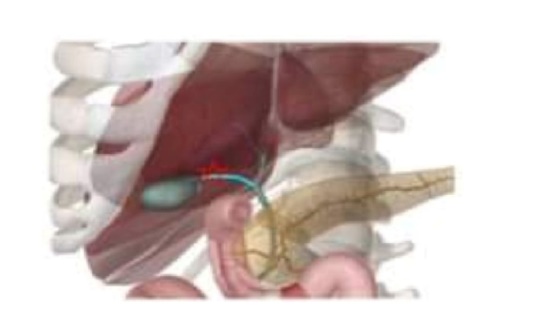 A. Production of bileb.Storing the bile c.Producing an insulind.Aand B         xxxe.Aand C17) This worm belongs to?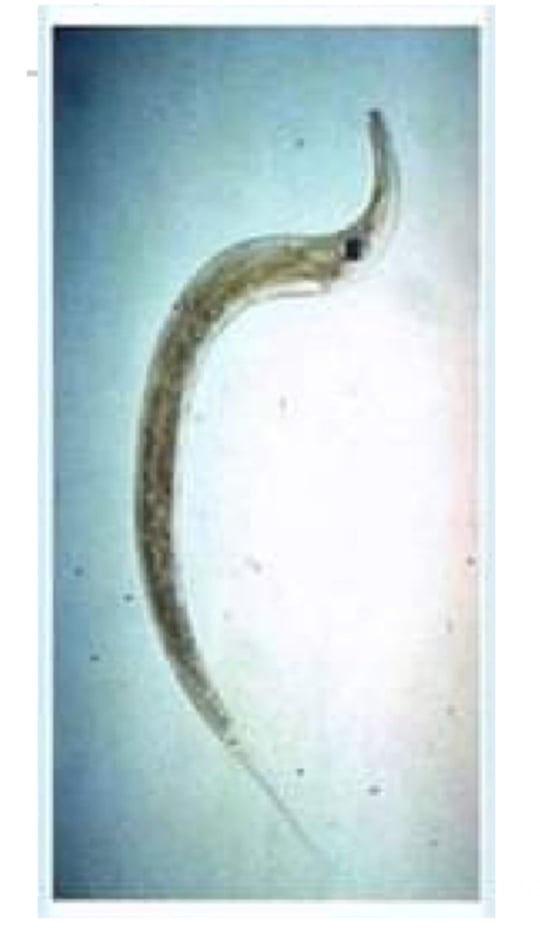 a Ancylostoma habditiform tarva.b.Ancylostoma tilarform larvac.Enterobius vermiculars female       xxxd.Ascaris lumbricoidese Enterobius vermiculars male18) Arrows point to                    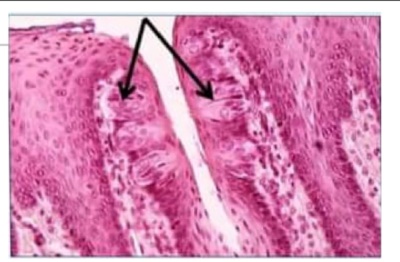 a.Exocrine glandsb.Neuroepitheliumc.Goblet cellsd.Taste buds       xxxe.Paneth ceils19) This method of diagnosis is used with?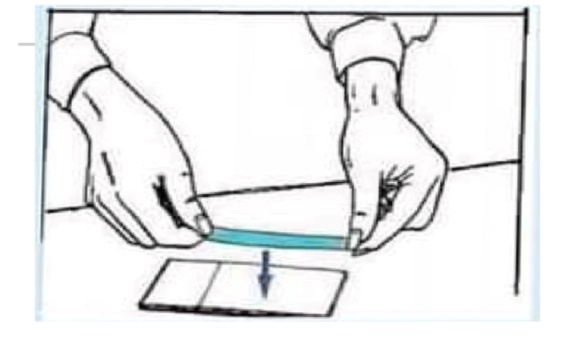 a Enterobius vermiculars        xxxb.AncylostomaO c.Trichinella spiralisd.Ascars lumbricoides.e.Ancylostoma duodenale20)What is the labelled structure?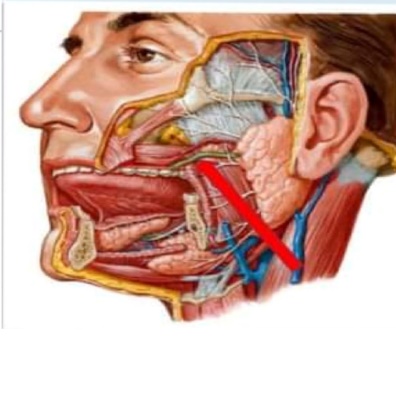 a.Superficial temporal veinb.Auriculotemporal nervec.Maxillary arteryd.Temporal nervee.Parotid duc         xxx21) Concerning the blood supply to the gastrointestinal tract.which of the follawing has The superor pancreaticoduodenal artery as a branch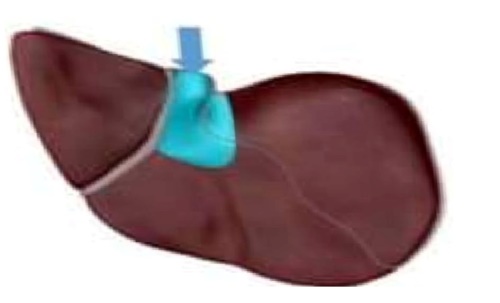 a Right colic arteryb.Gastroduodenal artery        xxxc.Left gastroepiploic arteryd.Left colic arterye. Right gastroepiploic artery22) What is the material accumulated in the hepatocytes in this picture?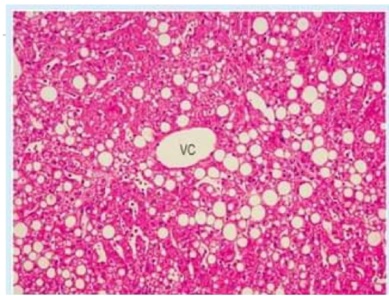 a tronb.CholersterolC.Bled.Triglycendes      xxxe.Aflatoxin23) The pointed structure is.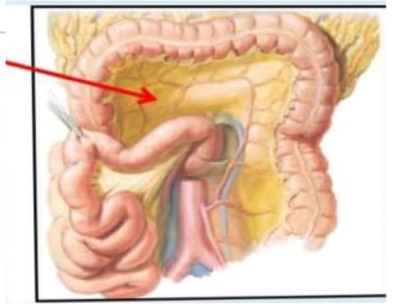 a.Mesentery of transverse colon        xxxb.Greater omentumcPosterior abdominal walld.Mesentery of small intestinee.Sigmoid mesocolon24) Identity the specimen?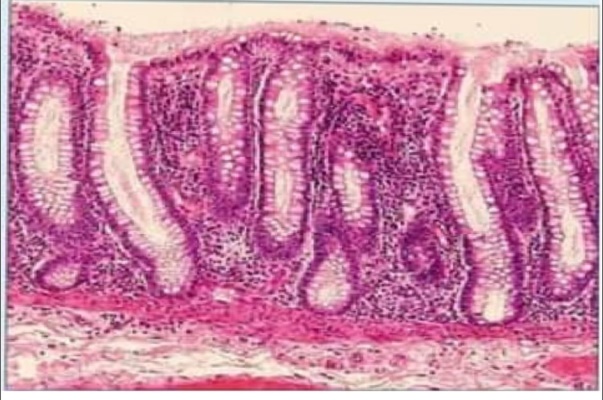 a.Intestinal vilb.Mucosa of the colon         xxxc.Gastric glandsd Strated ductseFoliale papillae25)This ovum belongs to?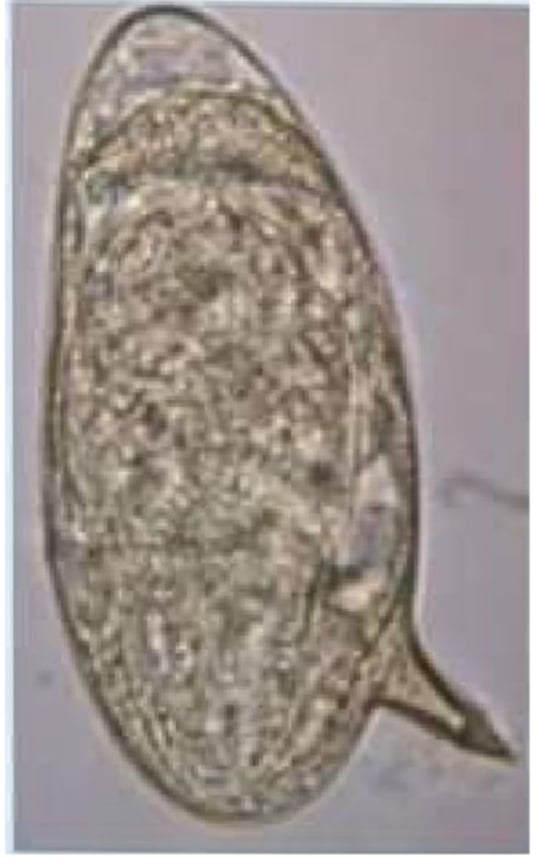 a.Ancylostoma duodenaleb.Trichurisc.Ancyiostomad.S.mansoni      xxxe.Ascans lumbncoldes26) The image belongs to?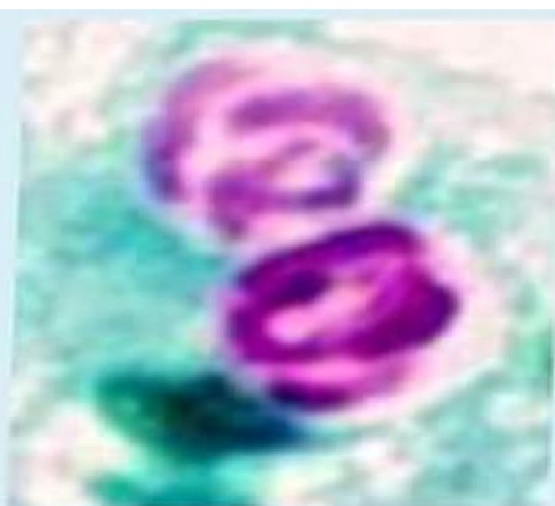 a.Balantidium collb.G lambliac.Cryptosporidium parvum     xxxd.S.mansonie.Trichurs27) This worm belongs to?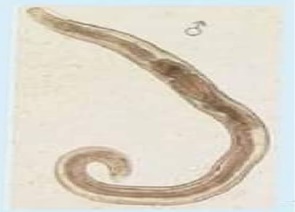 a.Ancylostoma rhabditifonm larva.b:Ancylostoma flariform larva,c.Enterobius vermiculars female.d.Ascans lumbricoldese.Enterobius vermiculars male.        Xxx28) A49-year-old woman sees her physician because she has had abdominal cramps and dianhea with six stools per day for the past two years.Findings on physical examination are unremarkable, but a stool sample is positive for occull blood,however,no ova or parasites in the stoal Colonoscopic findings are showing in this figure in different areas of the colon.Colonic blopsy specimens trom these areas revealed active inflammation The patient is at high risk of developing which of the fallowing complications?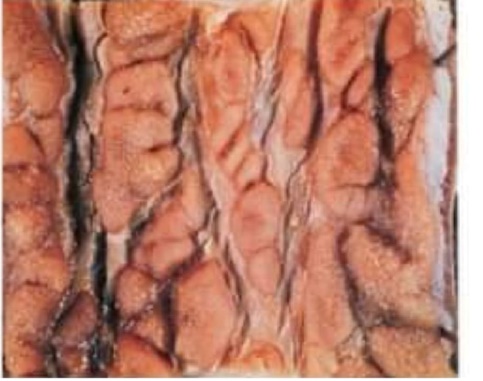 a. Adenocarcinoma of the stomachb. Diverticulitisc.Primary billary cirrhosisd.Celiac diseasee Perirectal fistula formation        Xxx29) 41-year-old man has experienced pain when swallowing. He has had no episodes of hematemesis and no nausea or vomiting There are no remarkable findings on physical examination.An endoscopy is performed and random biopsy are taken The microscopic tindings shown in this figure.Which of the following statement is true regarding the diagnosis of this case?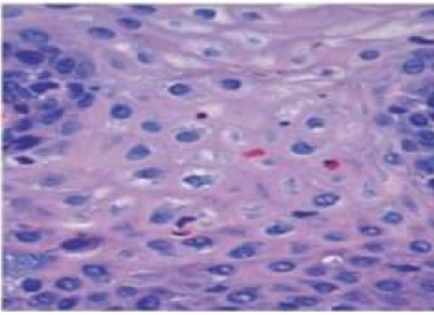 a.Baratt esophagus with low grade dysplasia.b.Nomal gastroeasophageal junctionc.Rellux esophagitisd.Barratt esophagus without dysplasiae.Nomal esophageal mucos      Xxx30) This pattern of growth is related to?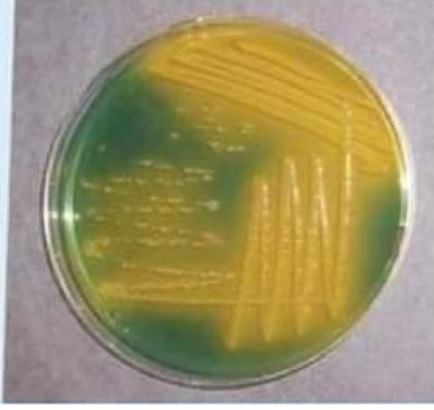 a V.cholera          Xxxb.V parahemolyticusC E colld.Salmonellae.Shigella31) A59-year-old man has had constipation for the past 6 months. There are no significant tindings on prysical examination Lower gastrointestinal endoscopy shows a polypoid lesion in the descending colon.After excision,the microscopic and macroscopic appearances shown in the figures.What is the proper diagnosis?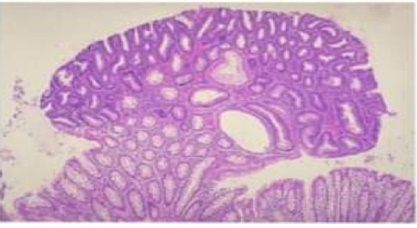 a. Tubutar adenoma with low grade dysplastab. Tubular adenoma with high grade dysplasia     XxxC.Hyperplastic polypd.Villous adenoma with low.grade dysplasiae.Tubulovillous adenoama 32) The histological section is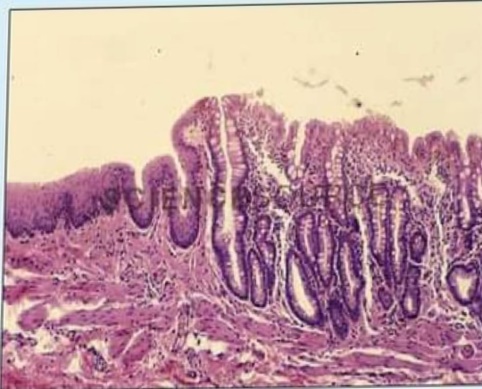 a.Pyloro-duodenal junctionb.Gastro-esophageal junctionc.Junction of excretory duct of salivary gland with oral cavityd.Recto-anal junction        Xxxe.Junction of main pancreatic duct with duodenum32)The pointed structure is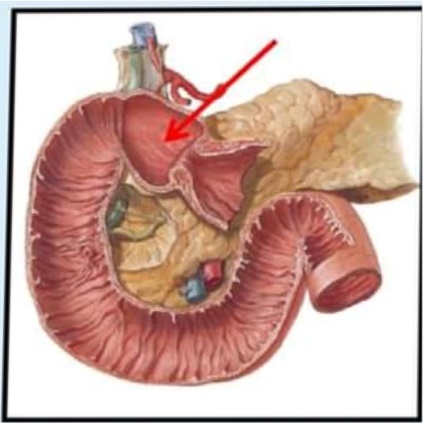 a.At L3 vertebra levelb.Common site for peptic ulcer          XxxC.Pylorusd.Totally retroperitoneale.Second part of duodenum33) Which of the following statements is true about the weight of thehuman liver?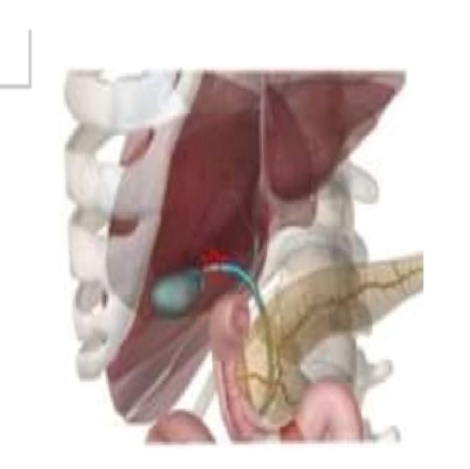 a.31b           Xxx b.14b C.16Ib d.1.5lb0e.4.1b34) A 68-year-old woman has had substemal pain atter meals for many years For the past year,she has had increased difficulty swallowing liquids and sollds. On physical examination,there are noremarkable findings Upper gastrointestinal endoscopy shows a lower esophageal mass that nearty occludes the lumen of theesophagus.A biopsy specimen of this mass is most lkely to show which of the following neoplasms?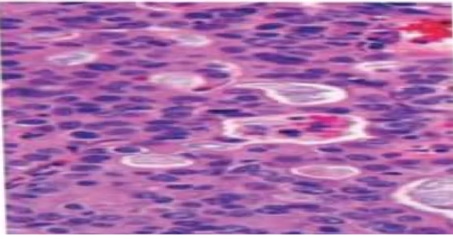 a.Adenocarcinoma          Xxxb.Leiomyomac. Squamous cell carcinomad.Non-Hodgkin lymphomae.Barrett esophagus35) The definitive diagnosis for this stomach lesion is?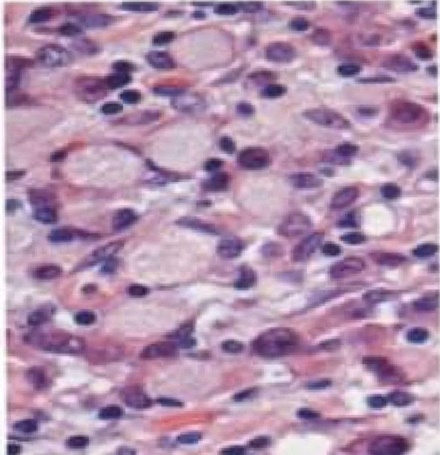 a.Gastric Intestinal type adenocarcinomab.Lymphomac.Gastric Diffuse type adenocarcinoma          Xxxd.Gastrointestinal Stromal Tumore.Gastnc carcinoid tumor36) What is the tabelled structure?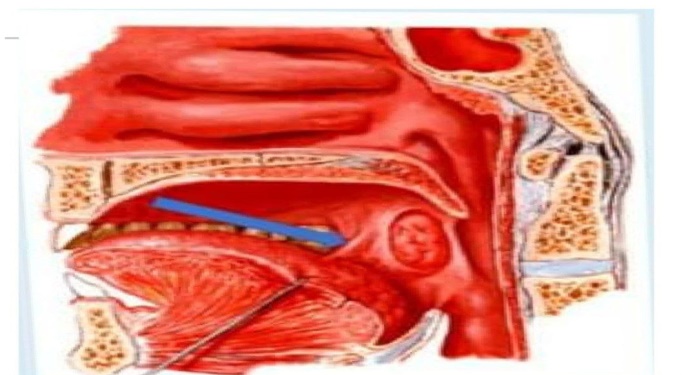 a.Palatoglossus muscle     Xxxb.Palatopharyngeal musclec Geniohyoid muscled.Mylotryoid musclee.Geninglossus muscleThis pattern of growth is related to?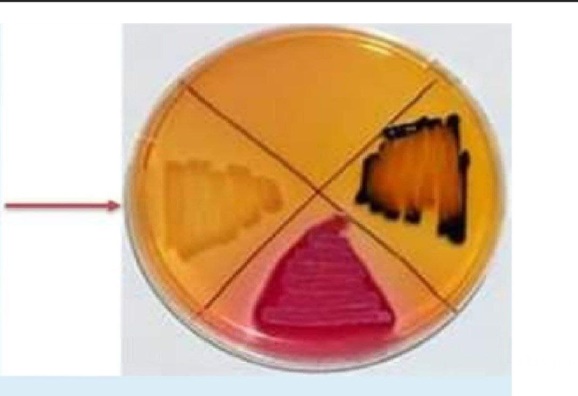 a.V cholerab.V parahemolyticusd.Salmonellae.Shigella      Xxx